Κυκλώνω τα επιρρήματα στις παρακάτω προτάσεις και γράφω σε ποια κατηγορία ανήκουν: • Κάποτε ήταν πιο όμορφη η Αθήνα, ενώ τώρα είναι γκρίζα από το τσιμέντο. • Ο Πέτρος έλυσε γρήγορα τις ασκήσεις και άφησε το τετράδιό του στην έδρα. • Πρώτα κοίταξε γύρω του και έπειτα άρχισε να περπατά βιαστικά. • Επειδή σήμερα ξύπνησα αργά, έφυγα αμέσως για το σχολείο. • Ταξιδεύει συχνά στο εξωτερικό και πάντα μας φέρνει κάποιο δώρο. • Στρίβοντας αριστερά και διασχίζοντας τον δρόμο, αντίκρισε πέρα μακριά τη θάλασσα. • Διαβάζει τα μαθήματα νωρίς το απόγευμα και σπάνια θα πάει αδιάβαστος στο σχολείο. 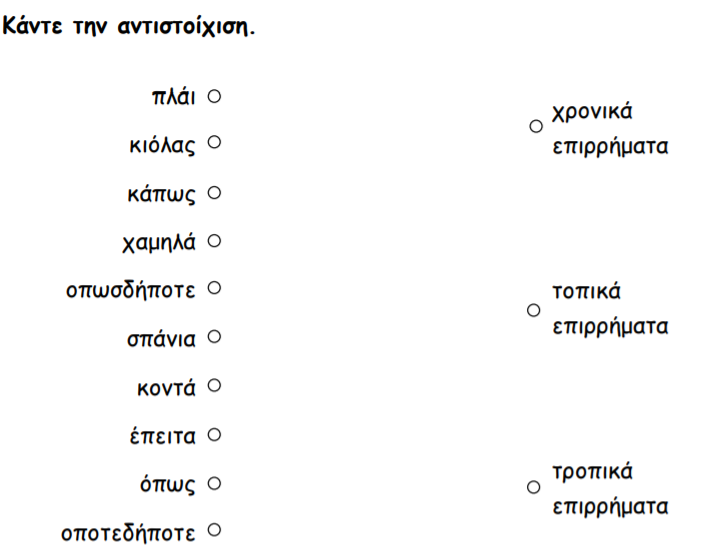 